Horizon Multi- Academy Trust Application FormPlease complete the form in black ink Please now complete the following Equal Opportunity Monitoring Information.Equal Opportunity Monitoring Information We are committed to equality of opportunity and are keen to monitor the effectiveness of our recruitment practice.  Any information provided on this form will be treated in the strictest confidence and will only be used for the purpose of recruitment monitoring. Please tick or complete as appropriate.Name: Post Applied for:						 GenderMale: 			Female: 	Age GroupUnder 20 years: 		20 – 29 years:			30 – 39 years:40 – 49 years: 		50 – 59 years: 			60 + years Ethnic OriginHow would you describe your ethnic origin? (Please tick one.)White							Asian or Asian BritishWhite British						Indian:				White Irish						Pakistani:			White European:					Bangladeshi:			Any Other White background:                                      Any other Asian background:    Black or Black British					Dual HeritageBlack Caribbean:					White and Asian:		 Black African:						White and Black African: 	Any other Black background:				White and Black Caribbean:	 							Any other dual background:	Other Ethnic GroupsChinese :			Any other ethnic group:					Prefer not to say			People with DisabilitiesThe Disability Discrimination Act 1995 defines a person as disabled if they have a “physical or mental impairment which has substantial or long-term adverse effect on a person’s ability to carry out normal day-to-day activities.” Do you consider yourself to have a disability?	Yes:					No: 	Advertisement: Where did you see this post advertised? 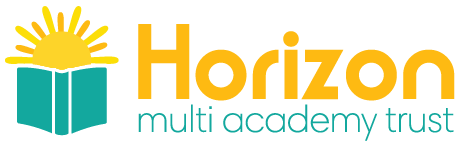 Confidential Personal DisclosurePlease complete this form and place in the enclosed envelope and seal it.The Trust has an obligation to ensure as far as possible that persons (either employed or volunteers) who work with children are suitable to undertake such a role; for this reason you are asked to disclose if you have any convictions or cautions so they may be taken into account when your application is considered.  Further information on the factors that will be taken into account when determining whether any conviction(s) may be considered relevant to your application, is given in the explanatory note attached, which you are invited to read before answering under relevant legislation (the Rehabilitation of Offenders Act 1974 and Exceptions Order 1975) you must disclose any convictions you may have even if they would otherwise be regarded as “spent” under this Act, and any cautions or bindovers.  Any information you give will be treated in strictest confidence and will only be taken into account in relation to this application. In answering the following question you must disclose details of all convictions and cautions, including “spent” convictions. Have you ever been convicted of a criminal offence?    Yes        NoIf yes please give details of all convictions, bind overs and cautions including “spent” convictions”.  Please also detail if you are on list 99, disqualified from work with children, or subject to sanctions imposed by a regulatory body, e.g. General Teaching Council_____________________________________________________________  ____________________________________________________________________________________________________________________________Declaration The information I have provided is correct to the best of my knowledge.  I understand that false information may render me liable for dismissal if appointed. Signed___________________________________	Date_______________Print full name__________________________________________________Position applied for______________________________________________Explanatory Note to Applicants and a Statement of Policy on the Recruitment of Persons with a Criminal Conviction.The position for which you are applying involves substantial access to children.  It is therefore exempt from the Rehabilitation of Offenders Act 1974 and you are required to declare any convictions you may have even if they would otherwise be regarded as “spend” under this Act, and any cautions or bindovers.  The information you give will be treated in confidence and will only be taken into account in relation to an application where the exemption applies. The disclosure of a criminal record will not debar you from appointment unless the selection panel, having considered carefully the following factors, determine that the conviction renders you unsuitable for appointment.  The factors to be taken into account are: the responsibilities of the position the vulnerability of children or adults supportedthe nature of the offence(s)the number and pattern of offences (if more than one) how long ago the offence(s) occurredthe age of the offender when the offence(s) occurred.Under government regulations the school is able (with your consent) to access records of criminal convictions to verify the information you supply.  In the event of an offer of employment your written permission will be sought for this check to be undertaken with the Criminal Records Bureau.  (The Bureau is an executive arm of the Home Office which carries out criminal conviction checks for employers).  Information on the Bureau can also be accessed on the Internet at www.disclosure.gov.uk.  If you do not give your permission it will not be possible to consider your application further.  As part of its checking procedure the Bureau will also check registers of persons found to be unsuitable to work with vulnerable people which are maintained by the Department of Health and the Department for Children, Schools and Families. Application for the post of Personal DetailsTitleSurnameForenamesFormer surnames (if applicable) Home addressPostcodeHome addressPostcodeContact telephone numberMobile phone numberE-mail addressDate of BirthDfES number (if applicable) GTC number (if applicable)National Insurance NumberRelationshipsAre you related to, or partner of, any Employee, Governor or Trustee of Horizon Multi Academy Trust?                         Yes                                             No                If ‘Yes’, please provide details here.Please note: canvassing of Employees, Governors or Trustees directly or indirectly will disqualify candidates from appointment.Present or most recent EmploymentPresent or most recent EmploymentPresent or most recent EmploymentPresent or most recent EmploymentPresent or most recent EmploymentPresent or most recent EmploymentPresent or most recent EmploymentEmployer’s name and AddressPostcodeEmployer’s name and AddressPostcodeEmployer’s name and AddressPostcodeEmployer’s name and AddressPostcodeEmployer’s name and AddressPostcodeEmployer’s name and AddressPostcodeEmployer’s name and AddressPostcodeEmployer’s telephone numberEmployer’s telephone numberEmployer’s telephone numberEmployer’s telephone numberEmployer’s telephone numberEmployer’s telephone numberEmployer’s telephone numberType of School (if applicable)Type of School (if applicable)Type of School (if applicable)Type of School (if applicable)Type of School (if applicable)Type of School (if applicable)Type of School (if applicable)Position HeldPosition HeldPosition HeldPosition HeldPosition HeldPosition HeldPosition HeldSalarySalarySalarySalarySalarySalarySalaryPart time or Job SharePart time or Job ShareYesYesNoNoProportionDate commencedDate commencedLeaving date (if applicable)Leaving date (if applicable)Leaving date (if applicable)Leaving date (if applicable)Leaving date (if applicable)Notice RequiredNotice RequiredNotice RequiredNotice RequiredNotice RequiredNotice RequiredNotice RequiredReason for LeavingReason for LeavingReason for LeavingReason for LeavingReason for LeavingReason for LeavingReason for LeavingKey ResponsibilitiesKey ResponsibilitiesKey ResponsibilitiesKey ResponsibilitiesKey ResponsibilitiesKey ResponsibilitiesKey ResponsibilitiesEmployment History:Employment History:Employment History:Employment History:Employment History:Employment History:Employment History:Please give details of previous posts held in any paid employment or voluntary work. Please start with your most recent post and work backwards, accounting for all gaps in employment history. If you require more space, please continue on a separate sheet and attach to your application form.Please give details of previous posts held in any paid employment or voluntary work. Please start with your most recent post and work backwards, accounting for all gaps in employment history. If you require more space, please continue on a separate sheet and attach to your application form.Please give details of previous posts held in any paid employment or voluntary work. Please start with your most recent post and work backwards, accounting for all gaps in employment history. If you require more space, please continue on a separate sheet and attach to your application form.Please give details of previous posts held in any paid employment or voluntary work. Please start with your most recent post and work backwards, accounting for all gaps in employment history. If you require more space, please continue on a separate sheet and attach to your application form.Please give details of previous posts held in any paid employment or voluntary work. Please start with your most recent post and work backwards, accounting for all gaps in employment history. If you require more space, please continue on a separate sheet and attach to your application form.Please give details of previous posts held in any paid employment or voluntary work. Please start with your most recent post and work backwards, accounting for all gaps in employment history. If you require more space, please continue on a separate sheet and attach to your application form.Please give details of previous posts held in any paid employment or voluntary work. Please start with your most recent post and work backwards, accounting for all gaps in employment history. If you require more space, please continue on a separate sheet and attach to your application form.Job title (or nature of activity if not employment)Name & Address of employer If applicableName & Address of employer If applicableDates (from –to)Dates (from –to)Brief description of duties/areas of responsibilityBrief description of duties/areas of responsibilityEducation / Training and DevelopmentPlease enter details of your education and training as requested below. Where qualifications are required for the post, as specified in the Person Specification, you will be required to provide proof of these, prior to confirmation of appointment. Please continue on a separate sheet if necessary. Education / Training and DevelopmentPlease enter details of your education and training as requested below. Where qualifications are required for the post, as specified in the Person Specification, you will be required to provide proof of these, prior to confirmation of appointment. Please continue on a separate sheet if necessary. Education / Training and DevelopmentPlease enter details of your education and training as requested below. Where qualifications are required for the post, as specified in the Person Specification, you will be required to provide proof of these, prior to confirmation of appointment. Please continue on a separate sheet if necessary. Education / Training and DevelopmentPlease enter details of your education and training as requested below. Where qualifications are required for the post, as specified in the Person Specification, you will be required to provide proof of these, prior to confirmation of appointment. Please continue on a separate sheet if necessary. Education / Training and DevelopmentPlease enter details of your education and training as requested below. Where qualifications are required for the post, as specified in the Person Specification, you will be required to provide proof of these, prior to confirmation of appointment. Please continue on a separate sheet if necessary. Education / Training and DevelopmentPlease enter details of your education and training as requested below. Where qualifications are required for the post, as specified in the Person Specification, you will be required to provide proof of these, prior to confirmation of appointment. Please continue on a separate sheet if necessary. Education / Training and DevelopmentPlease enter details of your education and training as requested below. Where qualifications are required for the post, as specified in the Person Specification, you will be required to provide proof of these, prior to confirmation of appointment. Please continue on a separate sheet if necessary. Secondary and Further EducationPlease enter details of your secondary education, and Further education; including qualifications obtainedSecondary and Further EducationPlease enter details of your secondary education, and Further education; including qualifications obtainedSecondary and Further EducationPlease enter details of your secondary education, and Further education; including qualifications obtainedSecondary and Further EducationPlease enter details of your secondary education, and Further education; including qualifications obtainedSecondary and Further EducationPlease enter details of your secondary education, and Further education; including qualifications obtainedSecondary and Further EducationPlease enter details of your secondary education, and Further education; including qualifications obtainedSchool/college(name & address)Dates attended (from –to)Dates attended (from –to)Qualifications(subject, level & grade)Year awardedYear awarded##Higher Education and Professional QualificationsPlease enter details of all Higher Education awards and Professional qualifications, including any award leading to Qualified Teacher Status (UK QTS). Continue on a separate sheet if necessary.Higher Education and Professional QualificationsPlease enter details of all Higher Education awards and Professional qualifications, including any award leading to Qualified Teacher Status (UK QTS). Continue on a separate sheet if necessary.Higher Education and Professional QualificationsPlease enter details of all Higher Education awards and Professional qualifications, including any award leading to Qualified Teacher Status (UK QTS). Continue on a separate sheet if necessary.Higher Education and Professional QualificationsPlease enter details of all Higher Education awards and Professional qualifications, including any award leading to Qualified Teacher Status (UK QTS). Continue on a separate sheet if necessary.Higher Education and Professional QualificationsPlease enter details of all Higher Education awards and Professional qualifications, including any award leading to Qualified Teacher Status (UK QTS). Continue on a separate sheet if necessary.Higher Education and Professional QualificationsPlease enter details of all Higher Education awards and Professional qualifications, including any award leading to Qualified Teacher Status (UK QTS). Continue on a separate sheet if necessary.University/College/Awarding InstituteDates attended (from –to)Dates attended (from –to)Qualification Details(including subject, and level/grade of award)Year awardedYear awardedCourses attendedPlease provide details of additional courses relevant to your application that you have attended in the last 3 years.Courses attendedPlease provide details of additional courses relevant to your application that you have attended in the last 3 years.Courses attendedPlease provide details of additional courses relevant to your application that you have attended in the last 3 years.Courses attendedPlease provide details of additional courses relevant to your application that you have attended in the last 3 years.Courses attendedPlease provide details of additional courses relevant to your application that you have attended in the last 3 years.Courses attendedPlease provide details of additional courses relevant to your application that you have attended in the last 3 years.Course TitleCourse TitleOrganising/accrediting BodyOrganising/accrediting BodyOrganising/accrediting BodyDateStatement of ApplicationIn this section we would like you to give specific information in support of you application; taking each point of the person specification, please describe how your skills, knowledge, abilities and personal qualities meet the criteria of the post. (please continue on a separate sheet if space is insufficient).Referees (two required)These should be persons of appropriate standing with direct knowledge of your professional work, who can comment on your suitability for this position, and should include your present employer. These should be persons of appropriate standing with direct knowledge of your professional work, who can comment on your suitability for this position, and should include your present employer. These should be persons of appropriate standing with direct knowledge of your professional work, who can comment on your suitability for this position, and should include your present employer. NameNameNamePositionPositionPositionIn what capacity do you know this person?In what capacity do you know this person?In what capacity do you know this person?Name of OrganisationName of OrganisationName of OrganisationAddressAddressAddressEmailEmailEmailTelephone numberTelephone numberTelephone numberEligibility to workAre you a UK or EU / EEA Citizen? 		Yes  	No If ‘No’, please indicate if you will require a Certificate of Sponsorship to work: 		Yes 	    	 No If ‘No’ please indicate the basis on which are you eligible to work within the UK: Declaration statement: The Trust is under a duty to protect the public funds it administers and to this end may use information you have provided in your application form for the prevention and detection of fraud. It may also share this information with other bodies administering public funds solely for these purposesPlease sign and date this form if you agree with the following statement: I declare that the information I have given on this form and attachments is correct and true and agree that this forms part of the basis of my engagement and may be used for registered purposes under the Data Protection Act 1998.  I authorise Horizon  Multi Academy Trust to check the information supplied and understand that providing misleading or false information or omitting any relevant information, could result in the withdrawal of any offer of appointment or my dismissal at any time in the future and possible criminal conviction.Signature …………………………..				Date………………………For online / electronically completed applications, by ticking the following box and submitting your application, you agree to the terms of the declaration above: All candidates applying for employment via email/online will be required to sign and date this form, if invited to attend interview.